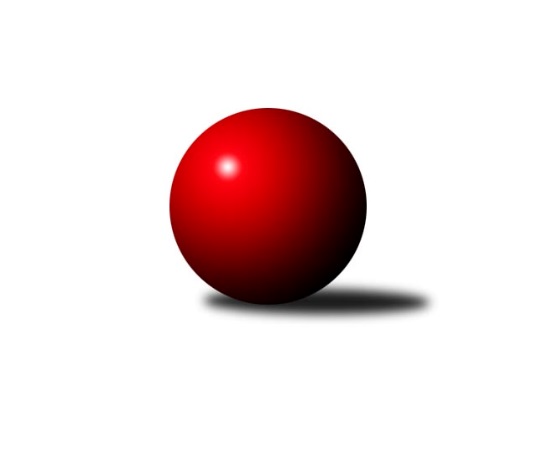 Č.12Ročník 2021/2022	3.4.2022Nejlepšího výkonu v tomto kole: 3477 dosáhlo družstvo: SKK Rokycany1. KLZ 2021/2022Výsledky 12. kolaSouhrnný přehled výsledků:SKK Rokycany	- KK Blansko 	8:0	3477:3241	19.0:5.0	19.2.KK Konstruktiva Praha 	- TJ Spartak Přerov	6:2	3281:3203	14.0:10.0	19.2.KC Zlín	- TJ Valašské Meziříčí	5:3	3447:3424	11.0:13.0	31.3.KK Jihlava	- KK Slovan Rosice	3:5	3292:3415	8.5:15.5	2.4.KK Slavia Praha	- SKK Náchod	1:7	3276:3406	8.5:15.5	3.4.KK Konstruktiva Praha 	- KK Slavia Praha	1:7	3229:3383	9.5:14.5	6.3.KK Blansko 	- KK Slovan Rosice	0:8	3248:3633	4.0:20.0	3.4.TJ Spartak Přerov	- KK Blansko 	3:5	2924:3213	10.5:13.5	20.3.SKK Rokycany	- KK Slavia Praha	2:6	3332:3379	11.5:12.5	20.3.KK Slovan Rosice	- KC Zlín	7:1	3506:3296	16.5:7.5	27.3.KK Jihlava	- SKK Náchod	3:5	3231:3291	11.5:12.5	20.3.KK Konstruktiva Praha 	- KK Blansko 	3:5	3298:3346	12.0:12.0	2.4.TJ Spartak Přerov	- KC Zlín	5:3	3252:3202	11.0:13.0	10.3.TJ Valašské Meziříčí	- KK Slavia Praha	3:5	3316:3342	13.0:11.0	2.4.KK Konstruktiva Praha 	- KC Zlín	5:3	3265:3187	12.0:12.0	26.2.TJ Spartak Přerov	- KK Jihlava	3:5	3145:3201	11.0:13.0	26.2.KK Slovan Rosice	- SKK Rokycany	7:1	3488:3254	19.0:5.0	26.2.SKK Náchod	- TJ Valašské Meziříčí	5:3	3438:3402	14.0:10.0	27.3.KK Jihlava	- KK Konstruktiva Praha 	5:3	3318:3139	15.0:9.0	5.3.TJ Valašské Meziříčí	- KK Blansko 	5:3	3367:3340	11.5:12.5	5.3.SKK Rokycany	- TJ Spartak Přerov	4:4	3446:3377	12.0:12.0	5.3.KK Slavia Praha	- KK Slovan Rosice	3:5	3533:3631	10.0:14.0	5.3.KC Zlín	- SKK Náchod	2:6	3151:3286	8.0:16.0	5.3.KK Jihlava	- KC Zlín	5:3	3285:3269	11.0:13.0	12.3.KK Blansko 	- SKK Náchod	6:2	3285:3270	14.0:10.0	12.3.KK Konstruktiva Praha 	- SKK Rokycany	3:5	3205:3259	14.0:10.0	12.3.TJ Spartak Přerov	- KK Slavia Praha	2:6	3253:3324	12.0:12.0	12.3.KK Slovan Rosice	- TJ Valašské Meziříčí	6:2	3405:3317	13.0:11.0	12.3.TJ Valašské Meziříčí	- TJ Spartak Přerov	3:5	3356:3400	12.0:12.0	19.3.SKK Rokycany	- KK Jihlava	2:6	3278:3420	11.0:13.0	19.3.KC Zlín	- KK Blansko 	7:1	3358:3315	15.0:9.0	19.3.SKK Náchod	- KK Slovan Rosice	0.5:7.5	3350:3614	6.5:17.5	19.3.KK Slavia Praha	- KK Konstruktiva Praha 	6:2	3436:3229	16.5:7.5	19.3.SKK Rokycany	- KC Zlín	5:3	3459:3357	14.5:9.5	26.3.KK Konstruktiva Praha 	- TJ Valašské Meziříčí	2:6	3223:3407	9.0:15.0	26.3.TJ Spartak Přerov	- SKK Náchod	2:6	3273:3343	12.0:12.0	26.3.KK Slovan Rosice	- KK Blansko 	5:3	3352:3329	14.5:9.5	26.3.Tabulka družstev:	1.	KK Slovan Rosice	17	17	0	0	110.5 : 25.5 	276.0 : 132.0 	 3488	34	2.	SKK Náchod	17	11	1	5	86.5 : 49.5 	241.5 : 166.5 	 3352	23	3.	SKK Rokycany	17	10	2	5	77.0 : 59.0 	217.0 : 191.0 	 3318	22	4.	KK Slavia Praha	15	10	0	5	73.0 : 47.0 	185.5 : 174.5 	 3414	20	5.	KK Jihlava	15	7	1	7	55.5 : 64.5 	159.0 : 201.0 	 3244	15	6.	TJ Spartak Přerov	17	7	1	9	63.0 : 73.0 	197.5 : 210.5 	 3295	15	7.	TJ Valašské Meziříčí	17	5	0	12	54.0 : 82.0 	189.0 : 219.0 	 3316	10	8.	KC Zlín	17	4	1	12	53.0 : 83.0 	185.5 : 222.5 	 3268	9	9.	KK Blansko	15	4	0	11	36.0 : 84.0 	150.0 : 210.0 	 3279	8	10.	KK Konstruktiva Praha	17	4	0	13	47.5 : 88.5 	167.0 : 241.0 	 3211	8Podrobné výsledky kola:	 SKK Rokycany	3477	8:0	3241	KK Blansko 	Veronika Horková	125 	 148 	 144 	136	553 	 2.5:1.5 	 544 	 148	130 	 144	122	Zdeňka Ševčíková	Linda Lidman	154 	 141 	 162 	156	613 	 4:0 	 576 	 137	138 	 151	150	Lucie Nevřivová	Michaela Provazníková	147 	 133 	 144 	153	577 	 3:1 	 529 	 120	149 	 130	130	Dana Musilová	Karoline Utikalová *1	144 	 112 	 113 	145	514 	 2:2 	 513 	 126	130 	 142	115	Lenka Kalová st.	Lenka Findejsová	145 	 139 	 160 	151	595 	 4:0 	 530 	 142	138 	 130	120	Eva Wendl	Simona Koutníková	160 	 155 	 152 	158	625 	 3.5:0.5 	 549 	 130	133 	 128	158	Natálie Součková *2rozhodčí: David Wohlmuthstřídání: *1 od 86. hodu Barbora Janyšková, *2 od 61. hodu Helena DaňkováNejlepší výkon utkání: 625 - Simona Koutníková	 KK Konstruktiva Praha 	3281	6:2	3203	TJ Spartak Přerov	Naděžda Novotná	126 	 147 	 135 	148	556 	 2:2 	 538 	 137	123 	 145	133	Michaela Beňová	Jana Čiháková	133 	 147 	 140 	132	552 	 2:2 	 606 	 176	132 	 132	166	Martina Janyšková	Marie Chlumská	159 	 127 	 131 	124	541 	 2:2 	 503 	 119	132 	 119	133	Anna Mašlaňová	Tereza Chlumská	136 	 122 	 159 	142	559 	 4:0 	 502 	 126	119 	 137	120	Kateřina Fajdeková	Hana Kovářová	142 	 127 	 139 	120	528 	 1:3 	 563 	 126	133 	 144	160	Šárka Nováková	Edita Koblížková	126 	 150 	 140 	129	545 	 3:1 	 491 	 122	111 	 126	132	Monika Pavelkovározhodčí: Pavel KohlíčekNejlepší výkon utkání: 606 - Martina Janyšková	 KC Zlín	3447	5:3	3424	TJ Valašské Meziříčí	Natálie Trochtová	122 	 142 	 126 	144	534 	 2:2 	 540 	 128	124 	 151	137	Marie Olejníková	Adriana Svobodová	163 	 133 	 128 	149	573 	 1:3 	 590 	 142	141 	 143	164	Nikola Tobolová	Michaela Matlachová	169 	 148 	 161 	149	627 	 3:1 	 553 	 125	151 	 145	132	Klára Tobolová	Martina Zimáková	151 	 149 	 147 	162	609 	 3:1 	 574 	 134	130 	 165	145	Dana Uhříková	Bohdana Jankových	158 	 149 	 119 	147	573 	 2:2 	 569 	 130	140 	 145	154	Barbora Bartková	Michaela Bagári	136 	 127 	 137 	131	531 	 0:4 	 598 	 148	135 	 155	160	Markéta Vlčkovározhodčí: Zdeněk BachňákNejlepší výkon utkání: 627 - Michaela Matlachová	 KK Jihlava	3292	3:5	3415	KK Slovan Rosice	Šárka Dvořáková	124 	 131 	 137 	129	521 	 1:3 	 577 	 143	140 	 136	158	Lucie Vaverková	Karolína Derahová	127 	 130 	 131 	134	522 	 0:4 	 573 	 145	136 	 154	138	Nikola Tatoušková	Kamila Jirsová	150 	 135 	 151 	160	596 	 2:2 	 593 	 168	138 	 133	154	Natálie Topičová	Martina Melchertová	114 	 134 	 135 	134	517 	 1:3 	 574 	 145	159 	 137	133	Anna Štraufová	Jana Braunová	139 	 153 	 150 	134	576 	 2.5:1.5 	 541 	 130	153 	 115	143	Andrea Axmanová	Petra Dočkalová	148 	 139 	 134 	139	560 	 2:2 	 557 	 136	147 	 132	142	Alena Kantnerovározhodčí: Miroslav PleskalNejlepší výkon utkání: 596 - Kamila Jirsová	 KK Slavia Praha	3276	1:7	3406	SKK Náchod	Vladimíra Malinská	138 	 123 	 138 	150	549 	 2:2 	 582 	 172	133 	 134	143	Martina Hrdinová	Vlasta Kohoutová	136 	 168 	 137 	140	581 	 1:3 	 583 	 169	123 	 147	144	Šárka Majerová	Šárka Marková *1	114 	 110 	 121 	126	471 	 0:4 	 521 	 128	122 	 130	141	Nina Brožková	Ivana Kaanová	144 	 122 	 135 	130	531 	 1.5:2.5 	 564 	 144	135 	 134	151	Kateřina Majerová	Kristýna Juráková	146 	 168 	 142 	116	572 	 3:1 	 572 	 137	147 	 123	165	Aneta Cvejnová *2	Helena Gruszková	125 	 150 	 162 	135	572 	 1:3 	 584 	 143	163 	 129	149	Nikola Portyšovározhodčí: Jiří Novotnýstřídání: *1 od 61. hodu Michaela Kučerová, *2 od 61. hodu Eliška BoučkováNejlepší výkon utkání: 584 - Nikola Portyšová	 KK Konstruktiva Praha 	3229	1:7	3383	KK Slavia Praha	Tereza Chlumská	129 	 140 	 159 	127	555 	 2:2 	 557 	 132	135 	 154	136	Vladimíra Malinská	Petra Najmanová	141 	 139 	 142 	124	546 	 1:3 	 578 	 144	124 	 164	146	Vlasta Kohoutová	Hana Kovářová	133 	 135 	 121 	135	524 	 2:2 	 531 	 131	133 	 123	144	Michaela Kučerová	Marie Chlumská	132 	 125 	 139 	122	518 	 1:3 	 570 	 146	121 	 160	143	Ivana Kaanová	Naděžda Novotná	158 	 143 	 137 	137	575 	 3.5:0.5 	 527 	 129	130 	 137	131	Helena Gruszková *1	Jana Čiháková	135 	 133 	 121 	122	511 	 0:4 	 620 	 150	158 	 142	170	Olga Hejhalovározhodčí: Jiří Novotnýstřídání: *1 od 61. hodu Šárka MarkováNejlepší výkon utkání: 620 - Olga Hejhalová	 KK Blansko 	3248	0:8	3633	KK Slovan Rosice	Dana Musilová	120 	 145 	 134 	123	522 	 0:4 	 661 	 177	169 	 156	159	Nikola Tatoušková	Lenka Kalová st.	129 	 127 	 128 	126	510 	 0:4 	 585 	 169	128 	 134	154	Anna Štraufová	Natálie Součková	120 	 146 	 142 	147	555 	 1:3 	 612 	 155	159 	 141	157	Natálie Topičová	Zdeňka Ševčíková	120 	 146 	 145 	131	542 	 1:3 	 577 	 151	123 	 163	140	Alena Kantnerová	Helena Daňková	127 	 148 	 136 	150	561 	 0:4 	 611 	 153	164 	 140	154	Naděžda Dobešová	Eva Wendl	137 	 141 	 135 	145	558 	 2:2 	 587 	 152	138 	 164	133	Lucie Vaverková *1rozhodčí: Jindřiška Klimešová, Jan Šmerdastřídání: *1 od 91. hodu Andrea AxmanováNejlepší výkon utkání: 661 - Nikola Tatoušková	 TJ Spartak Přerov	2924	3:5	3213	KK Blansko 	Monika Pavelková	131 	 128 	 133 	133	525 	 0.5:3.5 	 555 	 138	135 	 133	149	Natálie Součková	Martina Janyšková	136 	 127 	 143 	135	541 	 3:1 	 515 	 129	126 	 118	142	Dana Musilová *1	Zuzana Machalová	 	 139 	 82 		221 	 1:3 	 552 	 136	147 	 123	146	Lucie Nevřivová	Šárka Nováková	144 	 125 	 129 	137	535 	 1:3 	 535 	 124	127 	 136	148	Zdeňka Ševčíková	Anna Mašlaňová	133 	 120 	 136 	160	549 	 2:2 	 521 	 127	129 	 140	125	Eva Wendl	Kateřina Fajdeková	128 	 141 	 131 	153	553 	 3:1 	 535 	 142	133 	 128	132	Helena Daňkovározhodčí: Bohuslava Fajdeková, Roman Goldemundstřídání: *1 od 82. hodu Lenka Kalová st.Nejlepší výkon utkání: 555 - Natálie Součková	 SKK Rokycany	3332	2:6	3379	KK Slavia Praha	Michaela Provazníková	135 	 131 	 125 	144	535 	 1:3 	 584 	 151	154 	 140	139	Vladimíra Malinská	Barbora Janyšková	140 	 139 	 149 	146	574 	 2:2 	 578 	 161	160 	 127	130	Vlasta Kohoutová	Linda Lidman	141 	 149 	 133 	143	566 	 2.5:1.5 	 542 	 141	124 	 138	139	Šárka Marková	Simona Koutníková	142 	 140 	 130 	140	552 	 3:1 	 549 	 137	132 	 126	154	Ivana Kaanová	Terezie Krákorová	149 	 134 	 134 	139	556 	 2:2 	 557 	 140	138 	 132	147	Olga Hejhalová	Lenka Findejsová	132 	 159 	 132 	126	549 	 1:3 	 569 	 145	141 	 137	146	Helena Gruszkovározhodčí: Jiří VavřičkaNejlepší výkon utkání: 584 - Vladimíra Malinská	 KK Slovan Rosice	3506	7:1	3296	KC Zlín	Nikola Tatoušková	143 	 143 	 157 	158	601 	 3:1 	 580 	 138	146 	 143	153	Adriana Svobodová	Lucie Vaverková	141 	 175 	 134 	143	593 	 2.5:1.5 	 532 	 146	127 	 116	143	Martina Zimáková	Natálie Topičová	156 	 150 	 138 	144	588 	 3:1 	 521 	 139	133 	 139	110	Natálie Trochtová	Anna Štraufová	160 	 142 	 139 	121	562 	 2:2 	 565 	 132	141 	 140	152	Michaela Bagári	Alena Kantnerová	154 	 138 	 148 	153	593 	 3:1 	 569 	 144	157 	 140	128	Bohdana Jankových	Naděžda Dobešová	144 	 146 	 147 	132	569 	 3:1 	 529 	 158	137 	 126	108	Michaela Matlachovározhodčí: Michal HrdličkaNejlepší výkon utkání: 601 - Nikola Tatoušková	 KK Jihlava	3231	3:5	3291	SKK Náchod	Kamila Jirsová	149 	 140 	 150 	143	582 	 4:0 	 533 	 138	137 	 138	120	Eliška Boučková	Petra Dočkalová	137 	 124 	 143 	145	549 	 3:1 	 547 	 134	135 	 135	143	Martina Hrdinová	Karolína Derahová *1	114 	 113 	 123 	146	496 	 1:3 	 527 	 142	130 	 137	118	Kateřina Majerová	Lenka Concepción	156 	 125 	 149 	119	549 	 2:2 	 538 	 138	140 	 121	139	Šárka Majerová	Eva Rosendorfská	137 	 118 	 123 	129	507 	 0:4 	 574 	 148	142 	 154	130	Aneta Cvejnová	Jana Braunová	124 	 136 	 147 	141	548 	 1.5:2.5 	 572 	 138	136 	 158	140	Nikola Portyšovározhodčí: Šárka Vackovástřídání: *1 od 61. hodu Šárka DvořákováNejlepší výkon utkání: 582 - Kamila Jirsová	 KK Konstruktiva Praha 	3298	3:5	3346	KK Blansko 	Naděžda Novotná	151 	 133 	 144 	170	598 	 3:1 	 583 	 136	132 	 173	142	Dana Musilová	Martina Starecki	134 	 131 	 109 	115	489 	 0:4 	 549 	 145	144 	 130	130	Lucie Nevřivová	Marie Chlumská *1	124 	 122 	 138 	134	518 	 2:2 	 521 	 126	131 	 131	133	Lenka Kalová st.	Edita Koblížková	137 	 157 	 142 	139	575 	 3:1 	 564 	 154	139 	 135	136	Helena Daňková	Jana Čiháková	138 	 133 	 154 	136	561 	 1:3 	 596 	 147	154 	 142	153	Zdeňka Ševčíková	Petra Najmanová	150 	 139 	 135 	133	557 	 3:1 	 533 	 132	135 	 126	140	Eva Wendlrozhodčí: Jiří Novotnýstřídání: *1 od 40. hodu Tereza ChlumskáNejlepší výkon utkání: 598 - Naděžda Novotná	 TJ Spartak Přerov	3252	5:3	3202	KC Zlín	Monika Pavelková	123 	 106 	 148 	150	527 	 1:3 	 558 	 143	134 	 124	157	Martina Zimáková	Martina Janyšková	148 	 152 	 123 	149	572 	 2:2 	 535 	 151	132 	 131	121	Adriana Svobodová	Michaela Beňová	148 	 139 	 149 	137	573 	 4:0 	 487 	 135	118 	 124	110	Dita Trochtová	Šárka Nováková	132 	 123 	 143 	131	529 	 1:3 	 568 	 151	147 	 130	140	Bohdana Jankových	Anna Mašlaňová	125 	 132 	 123 	128	508 	 0:4 	 573 	 134	143 	 160	136	Michaela Matlachová *1	Kateřina Fajdeková	135 	 125 	 137 	146	543 	 3:1 	 481 	 126	127 	 114	114	Natálie Trochtovározhodčí: Vladimír Sedláček, Roman Goldemundstřídání: *1 od 1. hodu Michaela BagáriNejlepšího výkonu v tomto utkání: 573 kuželek dosáhli: Michaela Beňová, Michaela Matlachová	 TJ Valašské Meziříčí	3316	3:5	3342	KK Slavia Praha	Nikola Tobolová	137 	 138 	 138 	133	546 	 1:3 	 577 	 134	163 	 140	140	Vlasta Kohoutová	Kristýna Pavelková	123 	 135 	 147 	133	538 	 2:2 	 532 	 137	119 	 135	141	Vladimíra Malinská	Dana Uhříková	120 	 145 	 146 	137	548 	 3:1 	 528 	 137	141 	 125	125	Šárka Marková	Klára Tobolová	147 	 130 	 143 	153	573 	 3:1 	 575 	 143	126 	 161	145	Ivana Kaanová	Barbora Bartková	131 	 129 	 130 	148	538 	 2:2 	 539 	 124	134 	 152	129	Michaela Kučerová	Markéta Vlčková	137 	 148 	 153 	135	573 	 2:2 	 591 	 155	156 	 146	134	Helena Gruszkovározhodčí: Jaroslav ZajíčekNejlepší výkon utkání: 591 - Helena Gruszková	 KK Konstruktiva Praha 	3265	5:3	3187	KC Zlín	Tereza Chlumská	158 	 160 	 128 	112	558 	 2:2 	 541 	 129	127 	 158	127	Natálie Trochtová	Petra Najmanová	131 	 168 	 151 	137	587 	 3:1 	 499 	 145	104 	 122	128	Dita Trochtová	Marie Chlumská	148 	 145 	 135 	121	549 	 3:1 	 503 	 107	135 	 128	133	Martina Zimáková	Edita Koblížková	122 	 131 	 140 	146	539 	 2:2 	 554 	 137	146 	 138	133	Michaela Bagári	Naděžda Novotná	134 	 111 	 135 	150	530 	 2:2 	 534 	 123	142 	 137	132	Michaela Matlachová	Jana Čiháková	133 	 115 	 138 	116	502 	 0:4 	 556 	 141	142 	 139	134	Bohdana Jankovýchrozhodčí: Jiří NovotnýNejlepší výkon utkání: 587 - Petra Najmanová	 TJ Spartak Přerov	3145	3:5	3201	KK Jihlava	Monika Pavelková	145 	 145 	 156 	129	575 	 4:0 	 531 	 129	129 	 148	125	Karolína Derahová	Martina Janyšková	112 	 142 	 122 	123	499 	 0:4 	 565 	 132	146 	 144	143	Kamila Jirsová	Zuzana Machalová	123 	 153 	 136 	129	541 	 4:0 	 455 	 111	113 	 114	117	Eva Rosendorfská	Anna Mašlaňová *1	126 	 119 	 142 	115	502 	 1:3 	 525 	 129	139 	 117	140	Petra Dočkalová	Šárka Nováková	131 	 123 	 138 	134	526 	 0:4 	 644 	 164	158 	 154	168	Jana Braunová	Kateřina Fajdeková	143 	 122 	 118 	119	502 	 2:2 	 481 	 125	129 	 126	101	Martina Melchertovározhodčí: Roman Goldemund, Jiří Divilastřídání: *1 od 61. hodu Michaela BeňováNejlepší výkon utkání: 644 - Jana Braunová	 KK Slovan Rosice	3488	7:1	3254	SKK Rokycany	Nikola Tatoušková	145 	 170 	 127 	152	594 	 3:1 	 573 	 143	143 	 148	139	Veronika Horková	Lucie Vaverková	158 	 144 	 158 	142	602 	 2:2 	 594 	 145	146 	 147	156	Linda Lidman	Natálie Topičová	158 	 153 	 171 	169	651 	 4:0 	 525 	 142	132 	 118	133	Barbora Janyšková	Anna Štraufová	147 	 123 	 134 	149	553 	 4:0 	 501 	 131	120 	 129	121	Terezie Krákorová *1	Alena Kantnerová	136 	 161 	 131 	138	566 	 4:0 	 519 	 133	140 	 110	136	Lenka Findejsová	Naděžda Dobešová *2	136 	 136 	 130 	120	522 	 2:2 	 542 	 138	126 	 123	155	Simona Koutníkovározhodčí: Milan Bružastřídání: *1 od 84. hodu Karoline Utikalová, *2 od 61. hodu Andrea AxmanováNejlepší výkon utkání: 651 - Natálie Topičová	 SKK Náchod	3438	5:3	3402	TJ Valašské Meziříčí	Martina Hrdinová	145 	 151 	 152 	164	612 	 3:1 	 561 	 135	154 	 138	134	Marie Olejníková	Eliška Boučková	145 	 140 	 141 	154	580 	 1:3 	 605 	 148	143 	 173	141	Nikola Tobolová	Kateřina Majerová	157 	 158 	 124 	147	586 	 4:0 	 547 	 143	141 	 123	140	Dana Uhříková	Nina Brožková	156 	 148 	 140 	142	586 	 4:0 	 527 	 137	134 	 132	124	Klára Tobolová	Aneta Cvejnová	149 	 142 	 137 	124	552 	 1:3 	 579 	 154	135 	 149	141	Barbora Bartková	Nikola Portyšová	125 	 151 	 116 	130	522 	 1:3 	 583 	 149	134 	 160	140	Markéta Vlčkovározhodčí: Jaroslav DynteraNejlepší výkon utkání: 612 - Martina Hrdinová	 KK Jihlava	3318	5:3	3139	KK Konstruktiva Praha 	Kamila Jirsová	125 	 148 	 140 	149	562 	 3:1 	 533 	 138	127 	 122	146	Hana Kovářová	Petra Dočkalová	155 	 119 	 123 	133	530 	 1:3 	 538 	 141	122 	 136	139	Marie Chlumská	Šárka Dvořáková	141 	 128 	 131 	139	539 	 1.5:2.5 	 543 	 133	133 	 131	146	Naděžda Novotná	Karolína Derahová	125 	 137 	 149 	136	547 	 3.5:0.5 	 517 	 125	133 	 128	131	Tereza Chlumská	Jana Braunová	148 	 169 	 158 	149	624 	 4:0 	 464 	 133	107 	 111	113	Petra Najmanová	Lenka Concepción	134 	 126 	 140 	116	516 	 2:2 	 544 	 124	145 	 126	149	Jana Čihákovározhodčí: Miroslav PleskalNejlepší výkon utkání: 624 - Jana Braunová	 TJ Valašské Meziříčí	3367	5:3	3340	KK Blansko 	Nikola Tobolová	130 	 138 	 136 	126	530 	 2:2 	 517 	 120	124 	 140	133	Lenka Kalová st.	Kristýna Pavelková	134 	 146 	 135 	147	562 	 1:3 	 565 	 135	147 	 147	136	Dana Musilová	Marie Olejníková	119 	 143 	 121 	133	516 	 1:3 	 548 	 119	143 	 151	135	Helena Daňková	Klára Tobolová	136 	 153 	 158 	150	597 	 4:0 	 540 	 132	144 	 125	139	Natálie Součková	Barbora Bartková	140 	 161 	 152 	152	605 	 2.5:1.5 	 598 	 154	161 	 141	142	Eva Wendl	Markéta Vlčková	122 	 142 	 141 	152	557 	 1:3 	 572 	 125	153 	 155	139	Zdeňka Ševčíkovározhodčí: Jaroslav ZajíčekNejlepší výkon utkání: 605 - Barbora Bartková	 SKK Rokycany	3446	4:4	3377	TJ Spartak Přerov	Veronika Horková	141 	 125 	 140 	145	551 	 1:3 	 566 	 146	152 	 141	127	Kateřina Fajdeková	Linda Lidman	162 	 153 	 150 	150	615 	 3.5:0.5 	 535 	 130	141 	 114	150	Zuzana Machalová	Karoline Utikalová	142 	 138 	 134 	146	560 	 1.5:2.5 	 562 	 155	138 	 137	132	Monika Pavelková	Daniela Pochylová *1	126 	 132 	 135 	142	535 	 1:3 	 573 	 149	137 	 153	134	Martina Janyšková	Michaela Provazníková *2	133 	 139 	 127 	140	539 	 1:3 	 573 	 150	134 	 142	147	Šárka Nováková	Simona Koutníková	154 	 157 	 173 	162	646 	 4:0 	 568 	 144	141 	 151	132	Michaela Beňovározhodčí: Pavel Andrlík st.střídání: *1 od 61. hodu Barbora Janyšková, *2 od 88. hodu Terezie KrákorováNejlepší výkon utkání: 646 - Simona Koutníková	 KK Slavia Praha	3533	3:5	3631	KK Slovan Rosice	Vladimíra Malinská	157 	 147 	 144 	131	579 	 0:4 	 648 	 172	159 	 153	164	Lucie Vaverková	Vlasta Kohoutová	133 	 170 	 147 	133	583 	 2:2 	 632 	 174	142 	 146	170	Nikola Tatoušková	Šárka Marková	141 	 133 	 125 	169	568 	 1:3 	 625 	 167	157 	 158	143	Natálie Topičová	Ivana Kaanová	146 	 140 	 154 	143	583 	 2:2 	 561 	 149	130 	 133	149	Naděžda Dobešová	Olga Hejhalová	161 	 133 	 153 	166	613 	 2:2 	 590 	 145	156 	 159	130	Anna Štraufová	Helena Gruszková	159 	 161 	 145 	142	607 	 3:1 	 575 	 136	141 	 143	155	Alena Kantnerovározhodčí: Jiří NovotnýNejlepší výkon utkání: 648 - Lucie Vaverková	 KC Zlín	3151	2:6	3286	SKK Náchod	Petra Šustková	116 	 131 	 134 	127	508 	 0:4 	 582 	 136	150 	 156	140	Martina Hrdinová	Adriana Svobodová	130 	 158 	 107 	134	529 	 2:2 	 538 	 122	138 	 139	139	Šárka Majerová	Martina Zimáková	133 	 127 	 134 	142	536 	 0:4 	 572 	 137	142 	 143	150	Kateřina Majerová	Bohdana Jankových	139 	 134 	 136 	151	560 	 3:1 	 543 	 140	129 	 129	145	Nina Brožková	Michaela Bagári	127 	 127 	 133 	137	524 	 0:4 	 556 	 150	131 	 134	141	Aneta Cvejnová	Natálie Trochtová	140 	 137 	 109 	108	494 	 3:1 	 495 	 135	127 	 103	130	Nikola Portyšová *1rozhodčí: Zdeněk Bachňákstřídání: *1 od 61. hodu Eliška BoučkováNejlepší výkon utkání: 582 - Martina Hrdinová	 KK Jihlava	3285	5:3	3269	KC Zlín	Kamila Jirsová	143 	 138 	 138 	143	562 	 3:1 	 535 	 128	131 	 142	134	Petra Šustková	Petra Dočkalová	137 	 143 	 135 	144	559 	 2:2 	 573 	 139	139 	 161	134	Michaela Bagári	Šárka Dvořáková	137 	 124 	 136 	162	559 	 2:2 	 545 	 147	129 	 130	139	Martina Zimáková	Karolína Derahová	131 	 132 	 131 	141	535 	 2:2 	 512 	 120	135 	 136	121	Adriana Svobodová	Jana Braunová	118 	 144 	 144 	121	527 	 1:3 	 548 	 132	131 	 151	134	Michaela Matlachová	Martina Melchertová	129 	 140 	 140 	134	543 	 1:3 	 556 	 133	137 	 141	145	Bohdana Jankovýchrozhodčí: Daniel BraunNejlepší výkon utkání: 573 - Michaela Bagári	 KK Blansko 	3285	6:2	3270	SKK Náchod	Dana Musilová	118 	 154 	 131 	143	546 	 2:2 	 539 	 121	135 	 151	132	Šárka Majerová	Lenka Kalová st.	148 	 134 	 131 	124	537 	 3:1 	 514 	 122	116 	 126	150	Eliška Boučková *1	Lucie Nevřivová	160 	 114 	 128 	146	548 	 2:2 	 550 	 140	140 	 138	132	Martina Hrdinová	Zdeňka Ševčíková	123 	 136 	 137 	119	515 	 0:4 	 598 	 161	168 	 138	131	Aneta Cvejnová	Helena Daňková	141 	 143 	 139 	134	557 	 4:0 	 519 	 124	132 	 135	128	Kateřina Majerová	Eva Wendl	152 	 143 	 131 	156	582 	 3:1 	 550 	 128	141 	 145	136	Nina Brožkovározhodčí: Zita Řehůřková, Jindřiška Klimešovástřídání: *1 od 61. hodu Nikola PortyšováNejlepší výkon utkání: 598 - Aneta Cvejnová	 KK Konstruktiva Praha 	3205	3:5	3259	SKK Rokycany	Martina Starecki	119 	 129 	 127 	120	495 	 1:3 	 577 	 153	148 	 124	152	Linda Lidman	Petra Najmanová	129 	 129 	 150 	130	538 	 2:2 	 541 	 128	147 	 127	139	Terezie Krákorová	Marie Chlumská	138 	 137 	 144 	112	531 	 3:1 	 521 	 134	134 	 126	127	Barbora Janyšková	Tereza Chlumská	133 	 140 	 123 	129	525 	 3:1 	 521 	 132	134 	 131	124	Michaela Provazníková	Naděžda Novotná	134 	 144 	 136 	128	542 	 2:2 	 572 	 147	139 	 131	155	Simona Koutníková	Jana Čiháková	132 	 161 	 139 	142	574 	 3:1 	 527 	 133	134 	 132	128	Lenka Findejsovározhodčí: Jiří NovotnýNejlepší výkon utkání: 577 - Linda Lidman	 TJ Spartak Přerov	3253	2:6	3324	KK Slavia Praha	Zuzana Machalová	149 	 126 	 111 	128	514 	 1:3 	 553 	 148	139 	 133	133	Vlasta Kohoutová	Martina Janyšková	126 	 138 	 119 	132	515 	 2:2 	 521 	 143	120 	 127	131	Šárka Marková	Michaela Beňová	151 	 134 	 132 	137	554 	 3:1 	 542 	 136	127 	 148	131	Vladimíra Malinská	Šárka Nováková	136 	 147 	 138 	149	570 	 4:0 	 511 	 123	133 	 130	125	Ivana Kaanová	Anna Mašlaňová	144 	 139 	 115 	125	523 	 0:4 	 607 	 145	147 	 144	171	Helena Gruszková	Kateřina Fajdeková	136 	 143 	 148 	150	577 	 2:2 	 590 	 156	145 	 146	143	Olga Hejhalovározhodčí: Jiří Divila, Vladimír SedláčekNejlepší výkon utkání: 607 - Helena Gruszková	 KK Slovan Rosice	3405	6:2	3317	TJ Valašské Meziříčí	Lucie Vaverková	146 	 156 	 138 	132	572 	 2:2 	 575 	 133	146 	 142	154	Kristýna Pavelková	Naděžda Dobešová	159 	 125 	 125 	147	556 	 2:2 	 540 	 140	138 	 146	116	Nikola Tobolová	Natálie Topičová	135 	 142 	 166 	147	590 	 2:2 	 530 	 141	123 	 118	148	Marie Olejníková	Anna Štraufová	121 	 144 	 134 	155	554 	 1:3 	 585 	 141	153 	 149	142	Klára Tobolová	Alena Kantnerová	144 	 155 	 148 	144	591 	 3:1 	 550 	 136	126 	 151	137	Barbora Bartková	Andrea Axmanová	138 	 128 	 134 	142	542 	 3:1 	 537 	 136	140 	 131	130	Markéta Vlčkovározhodčí: Milan BružaNejlepší výkon utkání: 591 - Alena Kantnerová	 TJ Valašské Meziříčí	3356	3:5	3400	TJ Spartak Přerov	Dana Uhříková	124 	 135 	 152 	129	540 	 2:2 	 556 	 146	124 	 130	156	Martina Janyšková	Markéta Vlčková	151 	 155 	 136 	135	577 	 2:2 	 559 	 133	143 	 138	145	Monika Pavelková	Marie Olejníková	132 	 136 	 113 	129	510 	 0:4 	 556 	 151	144 	 129	132	Michaela Beňová	Klára Tobolová	165 	 131 	 123 	139	558 	 1:3 	 616 	 160	148 	 162	146	Anna Mašlaňová	Nikola Tobolová	145 	 132 	 147 	154	578 	 3:1 	 554 	 128	137 	 146	143	Kateřina Fajdeková	Barbora Bartková	138 	 156 	 147 	152	593 	 4:0 	 559 	 134	148 	 143	134	Šárka Novákovározhodčí: Jaroslav ZajíčekNejlepší výkon utkání: 616 - Anna Mašlaňová	 SKK Rokycany	3278	2:6	3420	KK Jihlava	Veronika Horková	128 	 145 	 139 	145	557 	 2:2 	 585 	 150	160 	 131	144	Kamila Jirsová	Linda Lidman	121 	 148 	 138 	140	547 	 1:3 	 605 	 151	164 	 134	156	Jana Braunová	Karoline Utikalová *1	136 	 121 	 104 	143	504 	 1:3 	 572 	 130	157 	 139	146	Šárka Dvořáková	Barbora Janyšková	142 	 162 	 144 	139	587 	 2:2 	 574 	 149	148 	 134	143	Lenka Concepción	Daniela Pochylová *2	139 	 123 	 145 	133	540 	 2:2 	 556 	 145	144 	 138	129	Petra Dočkalová	Simona Koutníková	131 	 139 	 136 	137	543 	 3:1 	 528 	 133	132 	 131	132	Martina Melchertovározhodčí: David Wohlmuthstřídání: *1 od 51. hodu Michaela Provazníková, *2 od 1. hodu Lenka FindejsováNejlepší výkon utkání: 605 - Jana Braunová	 KC Zlín	3358	7:1	3315	KK Blansko 	Dita Trochtová	150 	 131 	 127 	126	534 	 2.5:1.5 	 521 	 120	159 	 116	126	Dana Musilová	Martina Zimáková	157 	 145 	 141 	151	594 	 3:1 	 558 	 154	146 	 127	131	Lenka Kalová st.	Pavla Žádníková	128 	 134 	 146 	152	560 	 3:1 	 570 	 172	131 	 133	134	Helena Daňková	Michaela Matlachová	134 	 130 	 154 	156	574 	 3:1 	 551 	 125	129 	 131	166	Natálie Součková	Bohdana Jankových	135 	 150 	 152 	152	589 	 2.5:1.5 	 568 	 144	135 	 137	152	Eva Wendl	Petra Šustková	131 	 127 	 118 	131	507 	 1:3 	 547 	 138	150 	 133	126	Zdeňka Ševčíkovározhodčí: Zdeněk BachňákNejlepší výkon utkání: 594 - Martina Zimáková	 SKK Náchod	3350	0.5:7.5	3614	KK Slovan Rosice	Martina Hrdinová	154 	 151 	 141 	148	594 	 2:2 	 594 	 158	137 	 140	159	Nikola Tatoušková	Eliška Boučková	151 	 134 	 141 	140	566 	 2:2 	 582 	 155	157 	 136	134	Lucie Vaverková	Kateřina Majerová	136 	 139 	 126 	142	543 	 1:3 	 596 	 150	179 	 135	132	Anna Štraufová	Nina Brožková *1	142 	 122 	 122 	152	538 	 0:4 	 627 	 159	159 	 156	153	Natálie Topičová	Aneta Cvejnová	144 	 162 	 145 	134	585 	 1.5:2.5 	 600 	 163	153 	 145	139	Naděžda Dobešová	Nikola Portyšová	133 	 125 	 127 	139	524 	 0:4 	 615 	 147	157 	 161	150	Alena Kantnerovározhodčí: Jaroslav Dynterastřídání: *1 od 84. hodu Šárka MajerováNejlepší výkon utkání: 627 - Natálie Topičová	 KK Slavia Praha	3436	6:2	3229	KK Konstruktiva Praha 	Vladimíra Malinská	142 	 141 	 137 	155	575 	 4:0 	 501 	 138	119 	 120	124	Petra Najmanová *1	Vlasta Kohoutová	161 	 137 	 136 	157	591 	 3:1 	 572 	 141	134 	 160	137	Naděžda Novotná	Šárka Marková	165 	 156 	 153 	152	626 	 4:0 	 503 	 134	115 	 131	123	Marie Chlumská	Michaela Kučerová	128 	 140 	 143 	108	519 	 1:3 	 597 	 159	139 	 150	149	Jana Čiháková	Olga Hejhalová	144 	 153 	 156 	156	609 	 3:1 	 532 	 127	119 	 163	123	Martina Starecki	Ivana Kaanová	131 	 123 	 134 	128	516 	 1.5:2.5 	 524 	 131	124 	 133	136	Edita Koblížkovározhodčí: Ladislav Hetcl st.střídání: *1 od 62. hodu Tereza ChlumskáNejlepší výkon utkání: 626 - Šárka Marková	 SKK Rokycany	3459	5:3	3357	KC Zlín	Linda Lidman	159 	 168 	 150 	153	630 	 4:0 	 513 	 127	122 	 129	135	Dita Trochtová	Barbora Janyšková	132 	 155 	 145 	123	555 	 2:2 	 557 	 129	134 	 149	145	Michaela Bagári	Veronika Horková	147 	 134 	 149 	127	557 	 2:2 	 547 	 138	143 	 124	142	Martina Zimáková	Terezie Krákorová	153 	 127 	 158 	138	576 	 2:2 	 579 	 148	138 	 154	139	Michaela Matlachová	Karoline Utikalová	127 	 135 	 159 	138	559 	 1.5:2.5 	 588 	 147	147 	 159	135	Bohdana Jankových	Simona Koutníková	140 	 138 	 153 	151	582 	 3:1 	 573 	 134	146 	 146	147	Adriana Svobodovározhodčí: Jiří VavřičkaNejlepší výkon utkání: 630 - Linda Lidman	 KK Konstruktiva Praha 	3223	2:6	3407	TJ Valašské Meziříčí	Tereza Chlumská	126 	 133 	 124 	113	496 	 0:4 	 590 	 140	148 	 148	154	Nikola Tobolová	Petra Najmanová	139 	 154 	 142 	131	566 	 3:1 	 545 	 130	142 	 117	156	Marie Olejníková	Hana Kovářová *1	139 	 112 	 145 	138	534 	 0.5:3.5 	 583 	 141	154 	 145	143	Dana Uhříková	Edita Koblížková	144 	 126 	 135 	134	539 	 1.5:2.5 	 572 	 139	142 	 135	156	Klára Tobolová	Naděžda Novotná	123 	 158 	 134 	141	556 	 3:1 	 548 	 144	142 	 132	130	Barbora Bartková	Jana Čiháková	131 	 121 	 147 	133	532 	 1:3 	 569 	 164	142 	 128	135	Markéta Vlčkovározhodčí: Jiří Novotnýstřídání: *1 od 61. hodu Marie ChlumskáNejlepší výkon utkání: 590 - Nikola Tobolová	 TJ Spartak Přerov	3273	2:6	3343	SKK Náchod	Monika Pavelková	135 	 145 	 146 	116	542 	 2:2 	 552 	 131	132 	 153	136	Martina Hrdinová	Martina Janyšková	127 	 134 	 121 	117	499 	 0:4 	 592 	 153	148 	 124	167	Kateřina Majerová	Michaela Beňová	150 	 155 	 134 	141	580 	 2:2 	 586 	 137	158 	 161	130	Šárka Majerová	Anna Mašlaňová	129 	 143 	 147 	139	558 	 3:1 	 532 	 138	131 	 137	126	Nina Brožková	Šárka Nováková	132 	 149 	 138 	142	561 	 3:1 	 530 	 140	125 	 133	132	Nikola Portyšová *1	Kateřina Fajdeková	116 	 137 	 137 	143	533 	 2:2 	 551 	 143	143 	 131	134	Aneta Cvejnovározhodčí: Jiří Divila, Vladimír Sedláčekstřídání: *1 od 91. hodu Eliška BoučkováNejlepší výkon utkání: 592 - Kateřina Majerová	 KK Slovan Rosice	3352	5:3	3329	KK Blansko 	Nikola Tatoušková	156 	 143 	 162 	150	611 	 3:1 	 551 	 141	145 	 135	130	Lenka Kalová st.	Lucie Vaverková	145 	 131 	 125 	144	545 	 2:2 	 568 	 119	158 	 155	136	Dana Musilová	Natálie Topičová	148 	 170 	 149 	143	610 	 4:0 	 549 	 129	136 	 144	140	Helena Daňková	Anna Štraufová	156 	 143 	 131 	142	572 	 3:1 	 531 	 130	120 	 144	137	Natálie Součková	Iva Rosendorfová	126 	 128 	 128 	100	482 	 1:3 	 571 	 151	125 	 144	151	Eva Wendl	Naděžda Dobešová *1	139 	 137 	 130 	126	532 	 1.5:2.5 	 559 	 139	150 	 126	144	Zdeňka Ševčíkovározhodčí: Michal Hrdličkastřídání: *1 od 61. hodu Aneta OndovčákováNejlepší výkon utkání: 611 - Nikola TatouškováPořadí jednotlivců:	jméno hráče	družstvo	celkem	plné	dorážka	chyby	poměr kuž.	Maximum	1.	Nikola Tatoušková 	KK Slovan Rosice	608.09	393.4	214.7	1.8	8/9	(661)	2.	Olga Hejhalová 	KK Slavia Praha	604.20	388.1	216.1	1.4	7/8	(659)	3.	Natálie Topičová 	KK Slovan Rosice	599.23	387.3	212.0	1.0	9/9	(651)	4.	Helena Gruszková 	KK Slavia Praha	590.65	380.6	210.1	2.0	7/8	(617)	5.	Jana Braunová 	KK Jihlava	585.44	381.2	204.2	1.8	8/8	(644)	6.	Lucie Vaverková 	KK Slovan Rosice	585.36	382.5	202.9	1.0	8/9	(648)	7.	Naděžda Dobešová 	KK Slovan Rosice	583.50	375.9	207.6	1.6	6/9	(611)	8.	Vlasta Kohoutová 	KK Slavia Praha	581.53	376.5	205.1	3.0	8/8	(639)	9.	Linda Lidman 	SKK Rokycany	577.03	378.6	198.5	3.5	8/9	(630)	10.	Alena Kantnerová 	KK Slovan Rosice	574.70	374.6	200.1	2.7	8/9	(615)	11.	Simona Koutníková 	SKK Rokycany	570.63	372.0	198.7	2.3	9/9	(646)	12.	Markéta Vlčková 	TJ Valašské Meziříčí	569.85	375.7	194.1	2.8	10/10	(598)	13.	Martina Hrdinová 	SKK Náchod	569.65	378.6	191.1	2.1	10/10	(612)	14.	Aneta Cvejnová 	SKK Náchod	569.29	372.6	196.7	2.9	8/10	(600)	15.	Nikola Tobolová 	TJ Valašské Meziříčí	569.03	376.6	192.5	3.6	10/10	(605)	16.	Anna Štraufová 	KK Slovan Rosice	567.25	377.5	189.8	3.6	8/9	(596)	17.	Vladimíra Malinská 	KK Slavia Praha	566.14	374.2	192.0	3.6	8/8	(607)	18.	Kateřina Majerová 	SKK Náchod	564.82	372.5	192.3	4.0	9/10	(603)	19.	Bohdana Jankových 	KC Zlín	563.50	378.0	185.5	2.7	8/10	(589)	20.	Martina Janyšková 	TJ Spartak Přerov	562.87	374.7	188.2	5.8	6/9	(606)	21.	Šárka Nováková 	TJ Spartak Přerov	562.02	372.2	189.8	5.1	9/9	(619)	22.	Michaela Bagári 	KC Zlín	558.72	372.9	185.8	2.8	10/10	(609)	23.	Eva Wendl 	KK Blansko 	555.45	363.7	191.8	2.6	10/10	(598)	24.	Kateřina Fajdeková 	TJ Spartak Přerov	554.55	380.4	174.2	6.5	7/9	(595)	25.	Terezie Krákorová 	SKK Rokycany	554.46	374.3	180.2	4.6	6/9	(595)	26.	Šárka Majerová 	SKK Náchod	554.34	375.1	179.3	4.6	8/10	(586)	27.	Zdeňka Ševčíková 	KK Blansko 	554.17	372.8	181.4	4.3	10/10	(596)	28.	Jana Čiháková 	KK Konstruktiva Praha 	553.11	368.7	184.4	4.3	9/9	(597)	29.	Martina Zimáková 	KC Zlín	553.01	375.3	177.7	3.5	10/10	(609)	30.	Lucie Nevřivová 	KK Blansko 	552.86	365.6	187.2	3.8	7/10	(576)	31.	Klára Tobolová 	TJ Valašské Meziříčí	552.66	378.8	173.9	4.3	10/10	(597)	32.	Nina Brožková 	SKK Náchod	551.28	374.5	176.8	3.8	9/10	(586)	33.	Ivana Kaanová 	KK Slavia Praha	550.67	372.3	178.4	5.8	6/8	(583)	34.	Karolína Derahová 	KK Jihlava	550.11	368.3	181.8	4.8	6/8	(600)	35.	Helena Daňková 	KK Blansko 	550.08	368.2	181.9	3.9	8/10	(570)	36.	Šárka Marková 	KK Slavia Praha	549.26	372.4	176.9	7.1	7/8	(626)	37.	Naděžda Novotná 	KK Konstruktiva Praha 	548.94	379.3	169.6	6.1	8/9	(598)	38.	Michaela Provazníková 	SKK Rokycany	548.07	363.0	185.1	2.8	6/9	(620)	39.	Michaela Matlachová 	KC Zlín	546.07	368.2	177.9	5.2	8/10	(627)	40.	Dana Uhříková 	TJ Valašské Meziříčí	545.70	368.8	176.9	7.2	8/10	(583)	41.	Anna Mašlaňová 	TJ Spartak Přerov	545.38	366.5	178.9	4.6	8/9	(616)	42.	Lenka Findejsová 	SKK Rokycany	544.65	368.6	176.0	4.1	8/9	(595)	43.	Michaela Beňová 	TJ Spartak Přerov	544.41	369.5	174.9	4.3	8/9	(580)	44.	Edita Koblížková 	KK Konstruktiva Praha 	543.80	364.9	178.9	5.0	7/9	(575)	45.	Zuzana Machalová 	TJ Spartak Přerov	542.29	369.9	172.4	5.1	7/9	(589)	46.	Adriana Svobodová 	KC Zlín	542.17	367.9	174.2	4.7	7/10	(592)	47.	Dana Musilová 	KK Blansko 	540.78	367.4	173.4	6.9	9/10	(583)	48.	Lenka Kalová  st.	KK Blansko 	540.06	365.4	174.7	5.6	8/10	(578)	49.	Marie Chlumská 	KK Konstruktiva Praha 	539.95	367.4	172.5	5.8	9/9	(582)	50.	Marie Olejníková 	TJ Valašské Meziříčí	539.63	364.9	174.7	6.4	8/10	(561)	51.	Barbora Janyšková 	SKK Rokycany	537.57	361.8	175.8	2.9	7/9	(616)	52.	Monika Pavelková 	TJ Spartak Přerov	537.04	365.3	171.8	7.4	9/9	(595)	53.	Lenka Concepción 	KK Jihlava	535.68	367.6	168.1	6.9	7/8	(584)	54.	Natálie Trochtová 	KC Zlín	528.52	359.4	169.1	6.7	7/10	(585)	55.	Petra Najmanová 	KK Konstruktiva Praha 	521.17	357.8	163.4	5.7	6/9	(587)	56.	Eva Rosendorfská 	KK Jihlava	510.33	353.2	157.2	8.0	6/8	(530)		Kristýna Juráková 	KK Slavia Praha	572.00	374.0	198.0	6.0	1/8	(572)		Kamila Jirsová 	KK Jihlava	567.53	375.8	191.8	3.6	5/8	(596)		Nikola Portyšová 	SKK Náchod	565.98	374.4	191.5	4.2	6/10	(621)		Barbora Bartková 	TJ Valašské Meziříčí	560.94	376.1	184.9	3.7	6/10	(605)		Eliška Boučková 	SKK Náchod	560.92	366.4	194.5	4.0	5/10	(606)		Veronika Horková 	SKK Rokycany	560.28	370.8	189.5	4.4	4/9	(602)		Pavla Žádníková 	KC Zlín	554.00	381.0	173.0	9.0	2/10	(560)		Andrea Axmanová 	KK Slovan Rosice	552.00	364.3	187.7	4.3	5/9	(578)		Karoline Utikalová 	SKK Rokycany	551.13	367.9	183.3	3.6	2/9	(569)		Aneta Ondovčáková 	KK Slovan Rosice	546.00	380.0	166.0	3.0	1/9	(546)		Šárka Dvořáková 	KK Jihlava	545.22	376.1	169.1	10.7	3/8	(572)		Petra Dočkalová 	KK Jihlava	544.27	371.4	172.8	6.5	5/8	(563)		Kristýna Pavelková 	TJ Valašské Meziříčí	541.20	365.2	176.0	5.5	5/10	(592)		Natálie Součková 	KK Blansko 	540.11	362.9	177.2	5.8	6/10	(555)		Stanislava Ovšáková 	TJ Valašské Meziříčí	534.00	364.5	169.5	7.0	2/10	(544)		Michaela Kučerová 	KK Slavia Praha	531.27	364.6	166.7	7.3	5/8	(581)		Emilie Somolíková 	KK Konstruktiva Praha 	531.00	356.0	175.0	5.0	1/9	(531)		Hana Kovářová 	KK Konstruktiva Praha 	530.73	363.9	166.9	8.8	5/9	(536)		Daniela Pochylová 	SKK Rokycany	530.50	366.0	164.5	7.0	2/9	(541)		Martina Starecki 	KK Konstruktiva Praha 	525.05	362.3	162.8	6.4	5/9	(545)		Petra Šustková 	KC Zlín	524.75	361.5	163.3	9.9	4/10	(545)		Tereza Chlumská 	KK Konstruktiva Praha 	523.40	363.8	159.7	10.3	4/9	(559)		Dita Trochtová 	KC Zlín	518.97	355.6	163.3	8.2	6/10	(557)		Martina Melchertová 	KK Jihlava	518.60	359.7	158.9	6.7	5/8	(543)		Ivana Marančáková 	TJ Valašské Meziříčí	517.00	376.0	141.0	6.0	1/10	(517)		Lucie Šťastná 	TJ Valašské Meziříčí	513.83	353.5	160.3	6.6	3/10	(549)		Iva Rosendorfová 	KK Slovan Rosice	512.50	343.5	169.0	6.5	1/9	(543)		Šárka Vacková 	KK Jihlava	507.00	358.5	148.5	13.0	2/8	(519)		Magda Winterová 	KK Slovan Rosice	504.00	333.0	171.0	4.0	1/9	(504)		Simona Matulová 	KK Jihlava	493.50	353.0	140.5	12.5	2/8	(494)Sportovně technické informace:Starty náhradníků:registrační číslo	jméno a příjmení 	datum startu 	družstvo	číslo startu16800	Kristýna Juráková	03.04.2022	KK Slavia Praha	1x7150	Pavla Žádníková	19.03.2022	KC Zlín	1x9892	Hana Kovářová	26.03.2022	KK Konstruktiva Praha 	4x
Hráči dopsaní na soupisku:registrační číslo	jméno a příjmení 	datum startu 	družstvo	23359	Kamila Jirsová	26.02.2022	KK Jihlava	Program dalšího kola:13. koloNejlepší šestka kola - absolutněNejlepší šestka kola - absolutněNejlepší šestka kola - absolutněNejlepší šestka kola - absolutněNejlepší šestka kola - dle průměru kuželenNejlepší šestka kola - dle průměru kuželenNejlepší šestka kola - dle průměru kuželenNejlepší šestka kola - dle průměru kuželenNejlepší šestka kola - dle průměru kuželenPočetJménoNázev týmuVýkonPočetJménoNázev týmuPrůměr (%)Výkon1xMichaela MatlachováZlín6271xMichaela MatlachováZlín113.836274xSimona KoutníkováRokycany6251xMartina JanyškováPřerov111.466063xLinda LidmanRokycany6133xSimona KoutníkováRokycany110.66252xMartina ZimákováZlín6092xMartina ZimákováZlín110.576091xMartina JanyškováPřerov6061xKamila JirsováJihlava109.665961xMarkéta VlčkováVal. Meziříčí5988xNatálie TopičováRosice109.11593